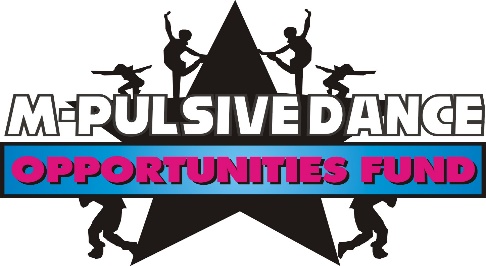 M-Pulsive Opportunities CommitteeMeeting 18/10/2017 Present: Elizabeth Potter , Shona Pringle, Laura Paterson, Claire Hewie, Gwenda Tinline, Laura Dalziel, Tegan Hill, Laura Whellans, Sonya Nairn, Pam Guthrie, Jennifer Shearlaw, Beth Hamar.Apologies: Michelle Douglas, Sabine Schaeli, Justine Miller, Lesley Rosher, Suzanne Burrows, Katie Massie, Vicki Royan, Tracie Patterson, Alison Jack, Sheryl Macaulay.1)Welcome to meeting by Elizabeth Potter (Co Chair)- Michelle’s report then read out by Elizabeth summarising what was discussed at last meeting in terms of fundraising.- Anagram sheets have now been printed and have been put out for sale.  To be returned to Shona Pringle by 25th November. Anagram sheets may be given to competition members during class with small note attached for parents who are unable to attend meetings (Shona to action).  Additional sheets can be requested from Shona also if required.2) Minutes of previous meeting to be signed off, although small error noted in terms of bus costs to Worlds– correct cost was 1 x £1000.3) Treasurers Report (Laura Paterson) Money in pot currently stands at £640 with £100 of this to be used for Platinum’s day out to support Jake.  Approximate costings for forthcoming Blaze /Stardust costumes is £455 (this is only an estimate). 4) Hamper fundraising; Ideas include having a Unisex Adults Christmas hamper and a Unisex Children’s Christmas Hamper.  Elizabeth will write a list of suggestions for contributions to the hampers which Michelle has agreed can be handed in to the Dance Studio. The list will be posted onto the Parents Hub.   Any excess goods/duplications may be used for a future raffle.Ideas for tickets sales for the hampers included selling “squares”. These would be simply printed on a sheet of A4 which was would include the committee logo, Name, Contact Number, Child or Adult ticket (to be circled for draw purposes), suggested price was 50p per square. We would plan to advertise/sell tickets for the hamper at the beginning of November with the aim to draw the raffle potentially on 22/12/17 at an event to be announced shortly by Michelle. Tickets sales to be submitted by 16/12/17. Photocopying of ticket sheets to be actioned – can this be done cheaply anywhere or by anyone? Or do committee members take ownership of printing a set number of sheets each (once sheet design finalised). 5) Fundraisers for the New year; coffee mornings to be held in Kelso and Duns on the same day. Date still to be set/agreed. Sonya will contact potential venue in Kelso on ?? last Saturday in January. Elizabeth will liaise with Duns mums re a matching date. Bag packing – Laura Paterson will contact Sainsburys in the hope we can get a slot for bag packing at Easter due the success of the previous visit. We may need to check if Comp training is on that weekend?Race Night – need to get idea of costs etc, do we know anyone that may be willing to do if for us as may be pricey! Bingo Night – again a successful fundraiser last year. Michelle would need to agree to the ideas before we move forward. Coffee mornings have already been given the green light.6) Any other business; nil raised7) Date of next meeting: Monday 20th November 7pm @ Douglas Home. All welcome. 